Professor Ken Sing:  A Festschrift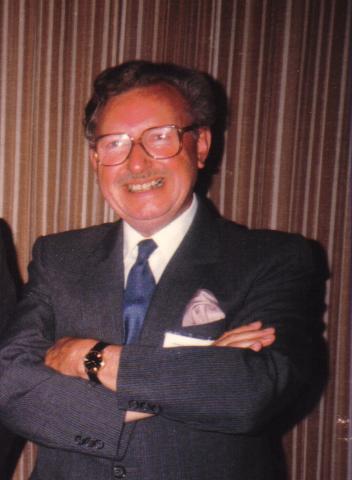 It is with great pleasure that we dedicate this double issue of Adsorption Science & Technology to Professor K.S.W. Sing in honour of his 65th year of active work and research in the area of adsorption and to coincide with his 88th birthday.    This special volume brings together a dozen invited academic and industrial contributions from his former doctoral students and colleagues. The papers come from all corners of the globe, including Argentina, Australia, Brazil, Egypt, Japan, Mexico, Portugal, Spain, USA and the UK, emphasizing the overarching influence his work has spawned. The collection of articles provided in this issue recognizes his many contributions in the areas of physisorption, characterization of porous materials, discovery of novel materials and his influence on the field in general.   Professor Sing was the founding editor of the journal Adsorption Science & Technology, however he has been courteous enough not to use the journal for his own papers. Notwithstanding, his last two papers in the journal have been amongst the most cited ones (Sing and Williams 2004, 2005) in the journal’s history, giving tribute to the quality of his production. A showcase of his publication record until last year is described in detail in the next pages and it is preceded by a short descriptive CV that highlights the details of his most illustrious career.   We have been very honoured to edit this special celebration volume and hope it becomes an inspiration to younger generations.London, 25 February 2013Guest Editors:Peter Branton.British American TobaccoUnited KingdomPeter CarrottUniversity of ÉvoraPortugalPhilip LlewellynAix-Marseille University & CNRSFranceErich A. MüllerImperial College LondonUnited KingdomReferencesSing, K.S.W. and Williams R.T. (2005) Adsorpt. Sci. Technol. 23, 839Sing, K.S.W. and Williams R.T. (2004) Adsorpt. Sci. Technol. 22, 773Kenneth Stafford William SingProfessor Ken Sing (BSc, PhD, DSc, FRSC) was born in Bideford, North Devon (England) on 25 February 1925. He is one of the true pioneers of adsorption with links to the likes of Kiselev, Brunauer and Dubinin to name but a few. There is probably not a University in the world without a copy of the book he co-wrote with the late Dr John Gregg on ‘Adsorption, Surface Area and Porosity’.   Professor Sing graduated with a first class honours degree from the University College of the South West of England, Exeter in 1945. This was followed by a Ph.D. at the same University under the supervision of Dr S.J.Gregg.   Ken’s career started in 1948 as a research chemist for ICI Ltd and after a year he moved to take on a lectureship position at the Royal Technical College in Salford (1949-1956). His first two research students at Salford were John Madeley and Michael Harris, working on silica gel and precipitated alumina, respectively. He became head of Department of Chemistry, Liverpool College of Technology from 1956 to 1965, and Professor of Chemistry, Brunel University from 1965 to 1990. Between 1965 and 1990, Ken directed the work of over 40 research students. Since 1990, Ken has been an emeritus Professor at Brunel University.    He has had visiting Professor roles at the Universities of Bristol, Exeter, Melbourne, Mainz and Kentucky, and a visiting scientist role at the CNRS in Marseille, France. Ken has also acted as consultant and collaborated with various industrial companies in the UK and abroad such as the UK Ministry of Defence, Ciba-Geigy, ICI, Unilever, Esso and Johnson and Johnson.   Ken continues to enthral audiences with his vast knowledge of adsorption. He has lectured short courses in the UK, France, Germany, Australia and USA. He has been a plenary lecturer and invited speaker in North America (Atlanta, Boston, Chicago, Dallas, Miami, Santa Barbara, Ottawa), Japan (Kyoto, Osaka, Tokyo), Australia (Adelaide, Melbourne, Perth and Sydney) and Europe (Alicante, Antwerp, Granada, Helsinki, Krakow, Lausanne, Lisbon, Lund, Mainz, Munich, Marseille, Madrid, Milan, Moscow, Neuchatel, Novosibirsk, Porto, Prague, Salamanca, Warsaw) and Egypt (Alexandria, Asyut, Cairo, Minya, Suez).   Ken was a former Vice President of the Society of Chemical Industry and Chairman of SCI Publications and Awards Committees. He remains a present member of the SCI Council. He was chairman of the IUPAC Commission I.6 on Colloid and Surface Chemistry (1983-85), and chairman of the sub-committee on Reporting Gas Adsorption Data and responsible for the publication in 1985 of an important IUPAC document on this topic. He is a member of various editorial boards (e.g. Adsorption and Adsorption Science and Technology) and conference committees (e.g. the series of international symposia on Characterization of Porous Solids).   Ken’s many awards include SCI Lampitt Medallist and Jubilee Lecturer, Doctor, Honoris Causa of Universidad Nacional de Educacion a Distancia, Madrid, Eric Rideal award and an IUPAC Fellowship.   The Brunel Surface Chemistry Group, which Sing established and directed, was recognised as a leading international centre for pure and applied research on aspects of adsorption and the surface properties of adsorbents, catalysts, pigments and other porous materials. There were four main areas of research:Physisorption by porous and nonporous solids. New methods of adsorption isotherm analysis were devised which include the famous S-method (Sing, 1967, 1968, 1970; Carrott and Sing, 1988, 1989). These procedures are still used to identify the mechanisms of monolayer-multilayer coverage and pore filling and assess effective adsorbent properties. Reference nonporous adsorbents were developed and a variety of physisorption systems were characterized with the aid of high resolution adsorption isotherm, gas chromatographic and calorimetric measurements. By using a combination of these techniques, systematic investigations were undertaken of the specificity of physisorption and the stages of surface coverage and pore filling. Two mechanisms of micropore filling were identified and shown to be dependent on probe molecular size and shape in relation to the pore size and shape.   Surface and pore structure of oxides. Important differences in the behaviour of various forms of silica, alumina, titania and chromium oxides were explored along with their changes in solid and surface structure produced by low-temperature ageing and heat treatment. The strong specific interaction of exposed cationic sites with polar molecules was shown to be removed by the pre-adsorption of coordinated water or the deposition of silica. The degree of surface hydroxylation of silica was found to control the specificity of physisorption.Novel activated carbons.  Various types of activated carbon cloth were developed and characterised by Sing and his co-workers. These included molecular sieve and mesoporous forms of carbon cloth, which have several potential applications (eg for gas separation and wound control). Pigments and other materials The morphology and texture of titanium dioxide and copper phthalocyanine pigments were studied with the aid of a variety of adsorption and other techniques (eg electron microscopy and electrophoresis).     Since 1990 Sing has continued to work closely with research groups in Australia, France, Egypt, Germany, Japan, USA and the UK. This has involved inter alia the study of novel adsorbents (eg molecular sieve carbons and zeolites and nanoporous inorganic materials). With the aid of MCM-41 and other model pore structures, further investigations have been undertaken of physisorption mechanisms and adsorption hysteresis. In particular, it is now possible to revisit the classical theories of monolayer-multilayer adsorption and capillary condensation (eg Langmuir, BET and BJH) in relation to the current application of molecular simulation and density functional theory.     K S W Sing – PublicationsBooksAdsorption, Surface Area and Porosity (1967…), Gregg, S.J. and Sing, K.S.W., Academic Press. London. [two editions: 1967, 1982; Russian translations: 1970, 1985]Adsorption by Powders & Porous Solids (1999), Rouquérol, F., Rouquérol, J. and Sing, K.S.W., Academic Press. London. [revised edition to be published, Elsevier, 2013]Characterization of Powder Surfaces (1976), Parfitt, G.D. and Sing, K.S.W. (Eds), Academic Press, London.Characterisation of Porous Solids (1979), Gregg, S.J., Sing, K.S.W. and Stoeckli, H.F. (Eds), Society of Chemical Industry, London.Adsorption at the Gas-Solid and Liquid-Solid Interface (1982), Rouquérol, J. and Sing, K.S.W. (Eds), Studies in Surface Science and Catalysis, vol.10, Elsevier, Amsterdam.Characterization of Porous Solids (1988), Unger, K.K., Rouquérol, J., Sing, K.S.W. and Kral, H. (Eds), Studies in Surface Science and Catalysis, vol.39, Elsevier, Amsterdam.Characterization of Porous Solids II (1991), Rodríguez Reinoso, F., Rouquérol, J., Sing, K.S.W. and Unger, K.K. (Eds), Studies in Surface Science and Catalysis, vol.62, Elsevier, Amsterdam.Characterization of Porous Solids III (1994), Rouquérol, J., Rodríguez Reinoso, F., Sing, K.S.W. and Unger, K.K. (Eds), Studies in Surface Science and Catalysis, vol.87, Elsevier, Amsterdam.Characterisation of Porous Solids IV (1997), McEnaney, B., Mays, T.J., Rouquérol, J., Rodríguez Reinoso, F., Sing, K.S.W. and Unger, K.K. (Eds), Royal Society of Chemistry, Cambridge.Handbook of Porous Solids (2002), Schüth, F., Sing, K.S.W. and Weitkamp, J. (Eds), 5 vols., Wiley-VCH, Weinheim.Major Technical and Specialist Reports:Sing, K.S.W. (1973): Adsorption at the gas/solid interface. pp. 1-48. In D.H. Everett (Ed.): Colloid Science, vol. 1, Specialist Periodical Reports, The Chemical Society.Everett, D.H., Parfitt, G.D., Sing, K.S.W. and Wilson, R. (1974): SCI/IUPAC/NPL Project on surface area standards. J. Appl. Chem. Biotech. 24, 199-219.Parkyns, N.D. and Sing, K.S.W. (1975): Adsorption at the gas/solid interface, pp. 1-51. In D.H. Everett (Ed.): Colloid Science, vol. 2, Specialist Periodical Reports, The Chemical Society.Nicholson, D. and Sing, K.S.W. (1979): Adsorption at the gas/solid interface, pp. 1-62. In D.H. Everett (Ed.): Colloid Science, vol. 3, Specialist Periodical Reports, The Chemical Society.Sing, K.S.W. (1982): Reporting physisorption data for gas solid systems - with special reference to the determination of surface area and porosity (provisional). Pure Appl. Chem. 54, 2201-2218.Sing, K.S.W., Everett, D.H., Haul, R.A.W., Moscou, L., Pierotti, R.A., Rouquérol, J. and Siemienewska, T. (1985): Reporting physisorption data for gas/solid systems with special reference to the determination of surface area and porosity (recommendations 1984). Pure Appl. Chem. 57, 603-619.Rouquerol, J., Avnir, D., Fairbridge, C.W., Everett, D.H., Haynes, J.H., Pernicone, N., Ramsay, J.D.F., Sing, K.S.W. and Unger, K.K. (1994): Recommendations for the characterization of porous solids. Pure Appl. Chem. 66, 1739-1758.Research PapersGregg, S.J. and Sing, K.S.W. (1951): The effect of heat treatment on the surface properties of gibbsite. 1. Adsorption isotherms of nitrogen and of oxygen at -182.7ºC. J. Phys. Colloid Chem. 55, 592-597.Gregg, S.J. and Sing, K.S.W. (1951): The effect of heat treatment on the surface properties of gibbsite. 2. Isotherms of carbon tetrachloride vapor at 25ºC. J. Phys. Colloid Chem. 55, 597-604.Gregg, S.J. and Sing, K.S.W. (1952): The effect of heat treatment on the surface properties of gibbsite. 3. The chemical nature of the products formed. J. Phys. Chem. 56, 388-391.Sing, K.S.W. and Madeley, J.D. (1953): The surface properties of silica gels. 1. Importance of pH in the preparation from sodium silicate and sulphuric acid. J. Appl. Chem. 3, 549-556.Sing, K.S.W. and Madeley, J.D. (1954): The surface properties of silica gels. 2. Adsorption of water vapour. J. Appl. Chem. 4, 365-368.Harris, M.R. and Sing, K.S.W. (1957): Activated alumina. Chem. Ind. (London), 1573-1574.Chisnall, K.T., Lucas, J.W. and Sing, K.S.W. (1959): Radiochemical studies of the chloride content of precipitated alumina. Chem. Ind. (London), 1517-1518.Harris, M.R. and Sing, K.S.W. (1959): Adsorption of nitrogen on non-porous silicas. Chem. Ind. (London), 487-488.Madeley, J.D. and Sing, K.S.W. (1959): Adsorption of ethyl alcohol vapour by silica gel. Chem. Ind. (London), 289-290.Lucas, J.W., Newton, G.W. and Sing, K.S.W. (1964): Surface properties of precipitated alumina. V. Radiochemical investigation of chloride ion contamination. J. Appl. Chem. 14, 538.Sing, K.S.W. (1964): The monolayer capacity in the physical adsorption of gases on solids. Chem. Ind. (London), 321-322.Bye, G.C., Sing, K.S.W. and Molyneux, A. (1965): Surface and structural aspects of alumina-water system. Chem. Ind. (London), 805-806.Chisnall, K.T., Lucas, J.W. and Sing, K.S.W. (1965): Surface properties of precipitated and calcined cobalt oxide. J. Appl. Chem. 15, 358-362.Ehrlich, G., Hayward, D.O., Cerny, S., Roberts, M.W., Wedler, G., King, D.A., Brennan, D., Sachtler, W.M., Roginski, S.Z., Holscher, A.A., Wells, B.R., Geus, J.W., Frennet, A., Ponec, V., Muller, J., Haul, R.A.W. and Sing, K.S.W. (1966): General discussion. Disc. Faraday Soc. 41, 102-120.Carruthers, J.D., Sing, K.S.W. and Fenerty, J. (1967): Glow phenomenon of chromium oxide. Nature 213, 66-68.Harris, M.R. and Sing, K.S.W. (1967): Use of argon adsorption for determination of specific surface area. Chem. Ind. (London), 757-758.Bye, G.C., Robinson, J.G. and Sing, K.S.W. (1967): Characterisation of aluminium hydroxide gels by nitrogen adsorption. J. Appl. Chem. 17, 138-142.Bye, G.C. and Sing, K.S.W. (1967): Nitrogen adsorption on systems containing both micro and transitional pores. Chem. Ind. (London), 1139-1140.Sing, K.S.W. (1967): Assessment of microporosity. Chem. Ind. (London), 829-830.Carruthers, J.D. and Sing, K.S.W. (1967): Surface properties of calcined chromium oxide gel. Chem. Ind. (London), 1919-1920.Sing, K.S.W. (1968): Empirical method for analysis of adsorption isotherms. Chem. Ind. (London), 1520-1521.Carruthers, J.D., Cutting, P.A., Day, R.E., Harris, M.R., Mitchell, S.A. and Sing, K.S.W. (1968): Standard data for adsorption of nitrogen at -196ºC on non-porous hydroxylated silica. Chem. Ind. (London), 1772-1773.Aldcroft, D., Bye, G.C., Robinson, J.G. and Sing, K.S.W. (1968): Surface chemistry of calcination of gelatinous and crystalline aluminium hydroxides. J. Appl. Chem. 18, 301-306.Cutting, P.A. and Sing, K.S.W. (1969): Standard data for adsorption of carbon tetrachloride vapour on non-porous hydroxylated silica at 20ºC. Chem. Ind. (London), 268-269.Payne, D.A. and Sing, K.S.W. (1969): Standard data for adsorption of nitrogen at -196ºC on non-porous alumina. Chem. Ind. (London), 918-919.Carruthers, J.D., Fenerty, J. and Sing, K.S.W. (1969): Bulk and surface properties of chromium oxide gels. In Mitchell, J.W. (Ed.): Reactivity of Solids, Wiley Interscience, New York.Sing, K.S.W. (1969): Utilisation of adsorption data in the BET region, pp. 25-42. In D.H. Everett and R.H. Ottewill (Eds): Surface Area Determination, Butterworths, London.Baker, F.S., Sing, K.S.W. and Stryker, L.J. (1970): Pore structures and sorptive properties of chromium oxide gels. Chem. Ind. (London), 718-719.Ellison, A., Oubridge, J.O. and Sing, K.S.W. (1970): Magnetic and optical studies of chromium oxides. 1. Calcination of chromium trioxide supported on alumina. Trans. Faraday Soc. 66, 1004-1014.Baker, F.S. and Sing, K.S.W. (1971): Mercury adsorption on chromium oxide gels. Nature 229, 27-27.Carruthers, J.D., Payne, D.A., Sing, K.S.W. and Stryker, L.J. (1971): Specific and nonspecific interactions in adsorption of argon, nitrogen, and water vapor on oxides. J. Colloid Interface Sci. 36, 205-216.Baker, F.S., Carruthers, J.D.,  Day, R.E., Sing, K.S.W. and Stryker, L.J. (1971): Micropore structure of chromium oxide gels. Disc. Faraday Soc., 52, 173-186.Alario Franco, M.A., Bye, G.C., Simpkin, G.T., Mikhail, R.S., Sing, K.S.W., Eltekov, Y.A., Rouquérol, J., Day, R.E. and Gregg, S.J. (1971): General discussion. Disc. Faraday Soc. 52, 196-204.Parfitt, G.D., Day, R.E., Bickley, R.I., Jayanty, R.K.M., Zettlemoyer, A.C., Eltekov, Y.A., Khopina, V.V., Kovaleva, N.V., Peacock, J., Parkyns, N.D., Ogden, D., Griffiths, D.M., Rochester, C.H., Munuera, G., Stone, F.S., Waldsax, J.C.R., Jaycock, M.J., Sing, K.S.W., Knözinger, H., Abramov, Y.I. and Chupeev, M.A. (1971): General discussion. Disc. Faraday Soc. 52, 226-238.Sing, K.S.W. (1971): Adsorption of gases and characterisation of surface properties of pigments. J. Oil Col. Chem. Assoc. 54, 731-746.Bhambhani, M.R., Cutting, P.A., Sing, K.S.W. and Turk, D.H. (1972): Analysis of nitrogen adsorption isotherms on porous and nonporous silicas by BET and s methods. J. Colloid Interface Sci. 38, 109-117.Cutting, P.A., Sing, K.S.W. and Parkyns, N.D. (1972): Investigations of molecules trapped in microporous alumina aerogels. 2. Pore structure of aluminas. J. Catal. 27, 222-231.Alario Franco, M.A. and Sing, K.S.W. (1972): Interconversion of orthorhombic chromium oxy-hydroxide and chromium dioxide. J. Therm. Anal. 4, 47-52.Alario Franco, M.A., Fenerty, J. and Sing, K.S.W. (1972): The formation and interconversion of chromium oxy-hydroxide and dioxide in chromium oxide gel systems. pp.327-340. In Anderson, J.S., Roberts, M.W. and Stone, P.S. (Eds): Reactivity of Solids, Chapman & Hall, London.Sing, K.S.W. (1972): The origin of porosity in calcined oxide gels, pp. 601-612. In Laffitte, M. (Ed.): Thermochimie, CNRS, Paris.Sing, K.S.W. (1973): The formation of pore structure, pp. 1-31. In Modry, S. (Ed.): Pore Structure and Properties of Materials, vol.1, Academia, Prague.Payne, D.A., Sing, K.S.W. and Turk, D.H. (1973): Comparison of argon and nitrogen adsorption isotherms on porous and nonporous hydroxylated silica. J. Colloid Interface Sci. 43, 287-293.Baker, F.S., Phillips, C. and Sing, K.S.W. (1973): The sorption of water vapour by oxides and heats of immersion in water. pp. 65-71. In Alwitt, R.S. (Ed.): Proceedings of the Symposium on Oxide-electrolyte Interfaces, Electrochemical Society, US.Bye, G.C. and Sing, K.S.W. (1973): Ageing of flocculated hydrous oxides. In Smith, A.L. (Ed.): Particle Growth in Suspensions, Academic Press, London.Alario Franco, M.A. and Sing, K.S.W. (1974): Chemical properties on surface of chromium oxides and hydroxides. 1. Carbon tetrachloride adsorption in orthorhombic oxyhydroxide and its decomposition products. An. Quim. 70, 41-48.Alario Franco, M.A. and Sing, K.S.W. (1975): Surface chemical studies of chromium oxides and hydroxides. 2. Adsorption of nitrogen on orthorhombic oxyhydroxide and its decomposition products in vacuum. An. Quim. 71, 296-302.Parfitt, G.D., Sing, K.S.W. and Urwin, D. (1975): Analysis of nitrogen adsorption isotherms of microporous materials. J. Colloid Interface Sci. 53, 187-193.Sing, K.S.W. (1975): Characterization of porous solids by gas adsorption. Ber. Bunsen 79, 724-730.Baker, F.S. and Sing, K.S.W. (1976): Specificity in adsorption of nitrogen and water on hydroxylated and dehydroxylated silicas. J. Colloid Interface Sci. 55, 605-613.Gregg, S.J. and Sing, K.S.W. (1976): The adsorption of gases on porous solids, pp. 231-359. In E. Matijevic (Ed.): Surface and Colloid Science, vol. 9, Wiley, New York.Sing, K.S.W. (1976): Surface characterization: physical, Chap. 1. pp. 1-56. In Parfitt, G.D. and Sing, K.S.W. (Eds): Characterization of Powder Surfaces, Academic Press, London.Lemcoff, N.O. and Sing, K.S.W. (1977): Adsorption of carbon dioxide on hydroxylated and dehydroxylated silicas. J. Colloid Interface Sci. 61, 227-232.Mather, R.R. and Sing, K.S.W. (1977): Surface properties of organic pigments.1. Adsorption of argon and nitrogen on copper phthalocyanines. J. Colloid Interface Sci. 60, 60-66.Ellison, A. and Sing, K.S.W. (1978): Magnetic and optical studies of chromium oxides. 2. Calcination of chromic chloride supported on alumina. J. Chem. Soc., Faraday Trans. I  74, 2017-2026.Ellison, A. and Sing, K.S.W. (1978): Magnetic and optical studies of chromium oxides. 3. Calcination of co-precipitated chromium and aluminium hydroxide gels. J. Chem. Soc., Faraday Trans. I  74, 2807-2817.Dean, C.R.S., Mather, R.R. and Sing, K.S.W. (1978): Gravimetric studies of sorption of toluene and propanol by copper phthalocyanines. Thermochim. Acta 24, 399-406.Dean, C.R.S., Mather, R.R., Segal, R. and Sing, K.S.W. (1979): The porosity and ageing of copper phthalocyanine pigments. In Characterisation of Porous Solids. loc.sit., pp. 359-367.Rahman, A.A. and Sing, K.S.W. (1979): Gravimetric studies of aging in microporous zirconia gels. Thermochim. Acta 29, 277-282.Furlong, D.N., Sing, K.S.W. and Parfitt, G.D. (1979): Precipitation of silica on titanium dioxide surfaces. 1. Preparation of coated surfaces and examination by electrophoresis. J. Colloid Interface Sci. 69, 409-419.Sing, K.S.W. (1979): Use of DTA and other techniques for the characterization of oxide gels. Chimia 33, 91-.Sing, K.S.W. (1980): The use of physisorption for the determination of surface area and pore size distribution. pp. 12-29. In Thomas, J.M. and Lambert, R.M. (Eds): Characterization of Catalysts, Wiley, New York.Furlong, D.N., Rouquerol, F., Rouquerol, J. and Sing, K.S.W. (1980): Differential energies of adsorption of argon and nitrogen on rutile and silica. J. Chem. Soc., Faraday Trans. I 76, 774-781.Furlong, D.N., Rouquerol, F., Rouquerol, J. and Sing, K.S.W. (1980): Adsorption micro-calorimetric study of rutile and silica-coated rutile. J. Colloid Interface Sci. 75, 68-73.Lawrence, C.D., Gimblett, F.G.R. and Sing, K.S.W. (1980): Sorption of nitrogen and n-butane on hydrated cements, pp. 141-146. In: 7th International Congress on the Chemistry of Cements, vol.VI, Septima, Paris.Cormack, B., Freeman, J.J. and Sing, K.S.W. (1980): Porosity of alumina gels prepared from solutions of aluminium nitrate in various alcohols. J. Chem. Technol. Biotechnol. 30, 367-373.Astier, M. and Sing, K.S.W. (1980): Porosity of alumina gels prepared by hydrolysis of aluminium s-butylate with limited amounts of water. J. Chem. Technol. Biotechnol. 30, 691-698.Ragai, J., Sing, K.S.W. and Mikhail, R. (1980): Origin of porosity in titania gels.1. Microporous and mesoporous gels prepared from titanous chloride and ammonia. J. Chem. Technol. Biotechnol. 30, 1-6.Gimblett, G., Rahman, A.A. and Sing, K.S.W. (1980): Thermal and related studies of some zirconia gels. J. Chem. Technol. Biotechnol. 30, 51-64.Gimblett, F.G.R., Rahman, A.A. and Sing, K.S.W. (1981): The origin of porosity in hydrous zirconia gels. 1. Microporous gels. J. Colloid Interface Sci. 84, 337-345.Fryer, J.R., McKay, R.B., Mather, R.R. and Sing, K.S.W. (1981): The technological importance of the crystallographic and surface properties of copper phthalocyanine pigments. J. Chem. Technol. Biotechnol. 31, 371-387.Ragai, J. and Sing, K.S.W. (1982): Origin of porosity in titania gels. 2. Adsorptive properties of gels prepared from titanous chloride and ammonium carbonate. J. Chem. Technol. Biotechnol. 32, 988-992.Astier, M.P. and Sing, K.S.W. (1982): Determination de la surface specifique des solides par porosimetrie au mercure. In Adsorption at the gas-solid and liquid-solid interface. loc.sit., pp. 269-275.Lawrence, C.D. and Sing, K.S.W. (1982): The development of microstructure in fresh concrete, pp. 2-13. In Skalny, J. (Ed.): Concrete Rheology, Materials Research Society, Boston.Carrott, P.J.M., McLeod, A.I. and Sing, K.S.W. (1982): Application of the Frenkel-Halsey-Hill equation to multilayer isotherms of nitrogen on oxides at 77K. In Adsorption at the Gas-Solid and Liquid-Solid Interface loc.sit., pp. 403-410.Atkinson, D., McLeod, A.I., Sing, K.S.W. and Capon, A. (1982): Physical adsorption and heat of immersion studies of microporous carbons. Carbon 20, 339-343.Atkinson, D., McLeod, A.I. and Sing, K.S.W. (1984): Adsorptive properties of microporous carbons - primary and secondary micropore filling. J. Chim. Phys. Phys. Chim. Biol. 81, 791-794.Carrott, P.J.M. and Sing, K.S.W. (1984): Adsorption of nitrogen on precipitated and pyrogenic silicas. Adsorpt. Sci. Technol. 1, 31-39.Ragai, J. and Sing, K.S.W. (1984): Pore structures and bulk properties of titania gels prepared from titanous chloride. J. Colloid Interface Sci. 101, 369-376.Gimblett, F.G.R., Rahman, A.A. and Sing, K.S.W. (1984): The origin of porosity in hydrous zirconia gels. 2. Mixed microporous mesoporous gels. J. Colloid Interface Sci. 102, 483-490.Sing, K.S.W. (1984): Reporting physisorption data for gas/solid systems, pp. 567-583. In Myers, A.L. and Belfort, G. (Eds): Fundamentals of Adsorption, Engineering Foundation, New York.Sing, K.S.W. (1985): The use of physisorption for pore structural characterization, pp. 1-11. In Haynes, J.M. and Rossi-Doria, P. (Eds): Principles and Applications of Pore Structural Characterization, Arrowsmith, Bristol.Bond, G.C., Gelsthorpe, M.R., Sing, K.S.W. and Theocharis, C.R. (1985): Incorporation of zinc in an aluminophosphate microporous phase. J. Chem. Soc., Chem. Comm., 1056-1057.Bohra, J.N. and Sing, K.S.W. (1985): A study of the micropore structure of carbonized rayon yarn by nitrogen adsorption and nonane pre-adsorption. Adsorpt. Sci. Technol. 2, 89-95.Sing, K.S.W. and Tripathi, V. (1986): Desorption kinetics of neopentane from microporous carbons. Chem. Ind. (London), 210-211.Furlong, D.N., Sing, K.S.W. and Parfitt, G.D. (1986): Adsorption of water vapour on rutile and silica-coated rutile. Adsorpt. Sci. Technol. 3, 25-32.Carrott, P.J.M., Sing, K.S.W. and Raistrick, J.H. (1986): The adsorption of nitrogen and water vapor by carbon coated precipitated silica. Colloid Surf. 21, 9-15.Carrott, P.J.M. and Sing, K.S.W. (1986): Characterization of silicalite-1 and ZSM-5 zeolites by low temperature nitrogen adsorption. Chem. Ind. (London), 786-787.Carrott, P.J.M. and Sing, K.S.W. (1986): Gas chromatographic determination of heats of physisorption in micropores. Chem. Ind. (London), 360-361.Carrott, P.J.M. and Sing, K.S.W. (1987): Gas chromatographic study of microporous carbons. J. Chromatogr. 406, 139-144.Carrott, P.J.M., Roberts, R.A. and Sing, K.S.W. (1987): Adsorption of nitrogen by porous and nonporous carbons. Carbon 25, 59-68.Carrott, P.J.M., Roberts, R.A. and Sing, K.S.W. (1987): Standard nitrogen adsorption data for nonporous carbons. Carbon 25, 769-770.Carrott, P.J.M., Roberts, R.A. and Sing, K.S.W. (1987): Molecular packing in slit-shaped and cylindrical pores. Chem. Ind. (London), 855-856.Roberts, R.A., Sing, K.S.W. and Tripathi, V. (1987): Adsorption of nitrogen and neopentane vapor by microporous carbons. Langmuir 3, 331-335.Atkinson, D., Carrott, P.J.M., Grillet, Y., Rouquerol, J. and Sing, K.S.W. (1987): Microcalorimetric study of adsorption of argon and nitrogen by microporous carbons, pp. 89-98. In Meunier, F. (Ed.): Fundamentals of Adsorption 6, Elsevier, Amsterdam.Freeman, J.J., Gimblett, F.G.R., Roberts, R.A. and Sing, K.S.W. (1987): Studies of activated charcoal cloth. 1. Modification of adsorptive properties by impregnation with boron containing compounds. Carbon 25, 559-563.Carrott, P.J.M., Drummond, F.C., Roberts, R.A. and Sing, K.S.W. (1988): Characterization of microporous carbons by n-nonane preadsorption. Chem. Ind. (London), 371-372.Carrott, P.J.M., Roberts, R.A. and Sing, K.S.W. (1988): Adsorption of neopentane by nonporous carbons and silicas. Langmuir 4, 740-743.Carrott, P.J.M., Roberts, R.A. and Sing, K.S.W. (1988): A new method for the determination of micropore size distribution. In Characterization of Porous Solids, loc.sit., pp. 89-100. Gimblett, F.G.R., Hussain, A. and Sing, K.S.W. (1988): Influence of thermal treatment on the surface characteristics of basic zirconium carbonate and oxalate J. Colloid Interface Sci. 125, 619-626.Gimblett, F.G.R., Hussain, A. and Sing, K.S.W. (1988): Porosity and texture of basic zirconium nitrate. J. Chem. Technol. Biotechnol. 41, 277-286.Freeman, J.J., Gimblett, F.G.R., Roberts, R.A. and Sing, K.S.W. (1988): Studies of activated charcoal cloth. 3. Mesopore development induced by phosphate impregnants. Carbon 26, 7-11.Carrott, P.J.M., Roberts, R.A. and Sing, K.S.W. (1988): Choice of adsorptive for surface area determination, pp. 217-227. In Lloyd, P.J. (Ed.): Particle Size Analysis 1988, Wiley, Chichester.Carrott, P.J.M. and Sing, K.S.W. (1988): Assessment of microporosity. In Characterization of Porous Solids, loc.sit., pp. 77-87.Gimblett, F.G.R., Freeman, J.J. and Sing, K.S.W. (1989): Element-containing carbon fibres: recent USSR/Eastern European research in fibre technology. J. Mater. Science 24, 3799-3812.Sing, K.S.W. (1989): The use of gas adsorption for the characterization of porous solids Colloids Surf., 38, 113-124.Sing, K.S.W. (1989): Characterization of adsorbents, pp. 3-14. In Rodrigues, A.E., LeVan, M.D. and Tondeur, D. (Eds): Adsorption: Science and Technology, Kluwer, Dordrecht.Sing, K.S.W. (1989): The use of physisorption for the characterization of microporous carbons Carbon 27, 5-11.Sing, K.S.W. (1989): Fundamental aspects of physisorption and gas separation, pp. 17-26. In Vansant, E.F. and Dewolfs, R. (Eds): Gas Separation Technology, Elsevier, Amsterdam.Freeman, J.J., Gimblett, F.G.R. and Sing, K.S.W. (1989): Studies of activated charcoal cloth. V. Modification of pore structure by impregnation with certain transition metal salts and oxo-complexes Carbon 27, 85-93.Carrott, P.J.M., Drummond, F.C., Kenny, M.B., Roberts, R.A. and Sing, K.S.W. (1989): Desorption of n-nonane from microporous carbons. Colloid Surf. 37, 1-13.Carrott, P.J.M., Brotas de Carvalho, M. and Sing, K.S.W. (1989): Gas chromatographic study of specific physisorption by activated carbons. Adsorpt. Sci. Technol. 6, 93-102.Carrott, P.J.M. and Sing, K.S.W. (1989): Virial analysis of the adsorption of trifluorochloromethane and methane by microporous carbons and zeolites. Adsorpt. Sci. Technol. 6, 136-146.Ahsan, T., Colenutt, B.A. and Sing, K.S.W. (1989): Gas chromatography of pure and surface modified precipitated calcium carbonate. J. Chromatogr.  479, 17-25.Carrott, P.J.M. and Sing, K.S.W. (1989): Multilayer adsorption of nitrogen and alkanes by nonporous carbons and silicas. Pure Appl. Chem. 61, 1835-1840.Kenny, M.B. and Sing, K.S.W. (1990): The hydrophobicity of Silicalite and ZSM-5. Chem. Ind. (London), 39-40.Carrott, P.J.M. and Sing, K.S.W. (1990): Determination of gas chromatographic plate heights for hydrocarbon adsorption by superactivated carbon AX21. J. Chromatogr. 518, 53-58.Ahsan, T., Colenutt, B.A. and Sing, K.S.W. (1991): Application of gas chromatography for the study of precipitated calcium carbonate. J. Chromatog. 464, 416-421.Cao, X.L., Colenutt, B.A. and Sing, K.S.W. (1991): Study of microporous carbons by gas chromatographic determination of heats of physisorption. J. Chromatogr. 555, 183-190.Kenny, M.B., Sing, K.S.W. and Theocharis, C.R. (1991): The adsorption of water vapor by VPI-5, a large pore molecular sieve. J. Chem. Soc., Chem. Comm., 974-975.Kenny, M.B., Sing, K.S.W. and Theocharis, C.R. (1991): On the stability of VPI-5, a large pore molecular sieve. Chem. Ind. (London), 216-217.Sing, K.S.W., Theocharis, C.R. and Yeates, D. (1991): Sorption of water vapor by partially decomposed calcium hydroxide. In Characterization of Porous Solids II. loc.sit., pp. 653-658.Sing, K.S.W. and Yates, M. (1991): The porosity and permeability of macrodefect free cements. In Characterization of Porous Solids II. loc.sit., pp. 669-675.Ribeiro Carrott, M.M.L., Carrott, P.J.M., Brotas de Carvalho, M.M. and Sing, K.S.W. (1991): Microstructure of ex-hydroxide magnesium oxide and products of rehydration. In Characterization of Porous Solids II. loc.sit., pp. 635-643.Ribeiro Carrott, M.M.L., Carrott, P.J.M., Brotas de Carvalho, M. and Sing, K.S.W. (1991): Ex-hydroxide magnesium oxide as a model adsorbent for investigation of micropore filling mechanisms. J. Chem. Soc., Faraday Trans. 87, 185-191.Carrott, P.J.M., Kenny, M.B., Roberts, R.A., Sing, K.S.W. and Theocharis, C.R. (1991): The adsorption of water vapour by microporous solids. In Characterization of Porous Solids II, loc.sit., pp. 685-692.Freeman, J.J., Gimblett, F.G.R., Hayes, R.A., Amin, Z.M. and Sing, K.S.W. (1991): Adsorptive properties of activated carbons prepared from Kevlar. In Characterization of Porous Solids II. loc.sit., pp. 319-328.Ragai, J., Sing, K.S.W. and Yates, M. (1991): Porosity of ancient egyptian mortars. In Characterization of Porous Solids II. loc.sit., pp. 693-699.McInally, A., Mather, R.R. and Sing, K.S.W. (1991): The porosity of textile fiber surfaces. In Characterization of Porous Solids II. loc.sit., pp. 409-418.Sing, K.S.W. (1991): The use of gas adsorption for the characterization of porous solids, pp. 69-83. In Mersmann, A.B. and Scholl, S.E. (Eds): Fundamentals of Adsorption, Engineering Foundation, New York.Sing, K.S.W. (1991): Characterization of porous solids - an introductory survey. In Characterization of Porous Solids II. loc.sit., pp. 1-9.Freeman, J.J. and Sing, K.S.W. (1991): Pore development in carbon adsorbents, pp. 261-270. In: Suzuki, M. (Ed.): Sorptive Separation, University of Tokyo Press, Tokyo.Kenny, M.B., Sing, K.S.W. and Theocharis, C.R. (1992): Adsorptive properties and stability of VPI-5, a large pore molecular sieve. J. Chem. Soc., Faraday Trans. 88, 3349-3352.Sing, K.S.W. (1992): Adsorption methods for surface area determination, pp. 13-32. In Stanley Wood, N.G. and Lines, R.W. (Eds): Particle Size Analysis, Royal Society of Chemistry, Cambridge.Ribeiro Carrott, M.M.L., Carrott, P.J.M., Brotas de Carvalho, M. and Sing, K.S.W. (1993): Infrared and quantitative adsorption study of coordinatively unsaturated cations on magnesium hydroxide. J. Chem. Soc., Faraday Trans. 89, 579-583.Kenny, M.B., Sing, K.S.W. and Theocharis, C. (1993): The Use of High Resolution Adsorption Measurements for the Study of Porous Solids pp. 323-332. In Suzuki, M. (Ed.): Fundamentals of Adsorption IV, vol.80, Studies in Surface Science and Catalysis, Elsevier, Amsterdam.Ragai, J., Selim, S., Sing, K.S.W. and Theocharis, C. (1993): Adsorptive Properties of Microporous ZrO2 Gels, pp. 531-536. In Suzuki, M. (Ed.): Fundamentals of Adsorption IV, vol.80, Studies in Surface Science and Catalysis, Elsevier, Amsterdam.Freeman, J.J., Tomlinson, J.B., Sing, K.S.W. and Theocharis, C.R. (1993): Adsorption of nitrogen and water vapor by activated Kevlar chars. Carbon 31, 865-869.Sing, K.S.W. and Unger, K.K. (1993): Nitrogen adsorption by Silicalite and ZSM-5. Chem. Ind. (London), 165-166.Branton, P.J., Hall, P.G. and Sing, K.S.W. (1993): Physisorption of nitrogen and oxygen by MCM-41, a model mesoporous adsorbent. J. Chem. Soc., Chem. Comm., 1257-1258.Branton, P.J., Hall, P.G., Sing, K.S.W., Reichert, H., Schuth, F. and Unger, K.K. (1994): Physisorption of argon, nitrogen and oxygen by MCM-41, a model mesoporous adsorbent. J. Chem. Soc., Faraday Trans. 90, 2965-2967.Day, M., Parker, I.B., Bell, J., Fletcher, R., Duffie, J., Sing, K.S.W. and Nicholson, D. (1994): Modeling of mercury intrusion and extrusion. In Characterization of Porous Solids III. loc.sit., pp. 225-234.Ragai, J., Selim, S., Sing, K.S.W. and Theocharis, C. (1994): Characterization of microporous zirconia gels. In Characterization of Porous Solids III. loc.sit., pp. 487-496.Sing, K.S.W. (1994): Physisorption of gases by carbon blacks. Carbon 32, 1311-1317.Rouquerol, J., Avnir, D., Everett, D.H., Fairbridge, C., Haynes, M., Pernicone, N., Ramsay, J.D.F., Sing, K.S.W. and Unger, K.K. (1994): Guidelines for the characterization of porous solids. In Characterization of Porous Solids III. loc.sit., pp. 1-9.Kenny, M.B. and Sing, K.S.W. (1994): Adsorptive properties of porous silicas, pp. 505-515. In Bergna, H.E. (Ed.): The Colloid Chemistry of Silica, vol.234, Advances in Chemistry Series, ACS, Washington.Branton, P.J., Hall, P.G. and Sing, K.S.W. (1995): Physisorption of alcohols and water vapour by MCM-41, a model mesoporous adsorbent. Adsorption 1, 77-82.Branton, P.J., Hall, P.G., Treguer, M. and Sing, K.S.W. (1995): Adsorption of carbon dioxide, sulphur dioxide and water vapor by MCM-41, a model mesoporous adsorbent. J. Chem. Soc., Faraday Trans. 91, 2041-2043.Freeman, J.J., Tomlinson, J.B., Sing, K.S.W. and Theocharis, C.R. (1995): Adsorption of nitrogen and water vapor by activated Nomex chars. Carbon 33, 795-799.Tomlinson, J.B., Freeman, J.J., Sing, K.S.W. and Theocharis, C.R. (1995): Rates of activation and scanning electron microscopy of polyacrylamide derived chars. Carbon 33, 789-793.Sing, K.S.W. (1995): Physisorption of gases by porous carbons, pp. 49-66. In Patrick, J.W. (Ed.): Porosity in Carbons, Edward Arnold, London.Sing, K.S.W. (1995): Physisorption of nitrogen by porous materials. J. Porous Mater. 2, 5-8.Sing, K.S.W. (1996): Analysis of physisorption isotherms. Determination of surface area and porosity, pp. 9-16. In Fraissard, J. and Connor, C.W. (Eds): Physical Adsorption: Experiment, Theory and Applications, Nato Science Series C, Kluwer, Dordrecht.Branton, P.J., Kaneko, K., Setoyama, N., Sing, K.S.W., Inagaki, S. and Fukusima, Y. (1996): Physisorption of nitrogen by mesoporous modified kanemite. Langmuir 12, 599-600.Branton, P.J., Sing, K.S.W. and White, J.W. (1997): Adsorption of carbon tetrachloride and nitrogen by 3.4 nm pore diameter siliceous MCM-41. J. Chem. Soc., Faraday Trans. 93, 2337-2340.Branton, P.J., Hall, P.G. and Sing, K.S.W. (1997): Physisorption of gases by MCM-41. In Characterisation of Porous Solids IV, loc.sit., pp. 98-110.Setoyama, N., Inoue, S., Hanzawa, Y., Branton, P.J., Kaneko, K., Pekala, R.W., Dresselhaus, M.S. and Sing, K.S.W. (1997): Helium adsorption on mesoporous solids at 4.2K. In Characterisation of Porous Solids IV, loc.sit., pp. 118-124.Sing, K.S.W. and Rouquérol, J. (1997): Surface area and porosity, pp. 427-439. In Ertl, G., Knözinger, H., Schüth, F. and Weitkamp, J. (Eds): Handbook of Heterogeneous Catalysis, vol.2, Wiley-VCH, Weinheim.Sing, K.S.W. (1998): Adsorption methods for the characterization of porous materials. Adv. Colloid Interface Sci. 76, 3-11.Branton, P.J., Reynolds, P.A., Studer, A., Sing, K.S.W. and White, J.W. (1999): Adsorption of carbon tetrachloride by 3.4 nm pore diameter siliceous MCM-41: Isotherms and neutron diffraction. Adsorption 5, 91-96.Branton, P.J., Kaneko, K. and Sing, K.S.W. (1999): Physisorption of oxygen in narrow mesopores. Chem. Commun., 575-576.Llewellyn, P.L., Rouquerol, F., Rouquerol, J. and Sing, K.S.W. (2000): Critical appraisal of the use of nitrogen adsorption for the characterization of porous carbons. In Characterization of Porous Solids V. loc.sit., pp. 421-427.Ribeiro Carrott, M.M.L., Candeias, A.J.E., Carrott, P.J.M., Sing, K.S.W. and Unger, K.K. (2000): Stabilization of MCM-41 by pyrolytic carbon deposition. Langmuir 16, 9103-9105.Rouquérol, F., Rouquérol, J. and Sing, K.S.W. (2000): Applications of adsorption by porous solids, pp. 77-84. In Letcher, T.M. (Ed.): Chemical Thermodynamics, IUPAC Chemistry for the 21st Century Monograph, Blackwell, Cambridge.Sing, K.S.W. (2001): The use of nitrogen adsorption for the characterisation of porous materials. Colloids Surf., A 187, 3-9.Sing, K.S.W. and Schüth, F. (2002): Definitions, terminology and classification of pore structures. In Handbook of Porous Solids, vol.1, loc.sit., pp. 24-33.Rouquérol, F., Rouquérol, J. and Sing, K.S.W. (2002): The Experimental Approach. In Handbook of Porous Solids, vol.1, loc.sit., pp. 236-276.Sing, K.S.W. (2004): Characterization of porous materials: past, present and future. Colloids Surf., A 241, 3-7.Sing, K.S.W. and Williams, R.T. (2004): Review: The use of molecular probes for the characterization of nanoporous adsorbents. Particle & Particle Systems Characterization 21, 71-79.Sing, K.S.W. and Williams, R.T. (2004): Physisorption hysteresis loops and the characterization of nanoporous materials. Adsorpt. Sci. Technol. 22, 773-782.Sing, K.S.W. and Williams, R.T. (2005): Empirical procedures for the analysis of physisorption isotherms. Adsorpt. Sci. Technol. 23, 839-853.Kenny, M.B. and Sing, K.S.W. (2005): Adsorptive properties of porous silicas, pp. 589-595. In Bergna, H.E. and Roberts, W.O. (Eds): Colloidal Silica, vol.131, Surfactant Science Series, CRC Press, US.Sing, K.S.W. (2008): Overview of physical adsorption by carbons, Chap. 1. pp. 3-14. In Bottani, E.J. and Tascon, J.M.D. (Eds): Adsorption by Carbons, Elsevier, Amsterdam.Rouquerol, J., Baron, G., Denoyel, R., Giesche, H., Groen, J., Klobes, P., Levitz, P., Neimark, A.V., Rigby, S., Skudas, R., Sing, K., Thommes, M. and Unger, K. (2012): Liquid intrusion and alternative methods for the characterization of macroporous materials. Pure Appl. Chem. 84, 107-136.Rouquerol, J., Baron, G.V., Denoyel, R., Giesche, H., Groen, J., Klobes, P., Levitz, P., Neimark, A.V., Rigby, S., Skudas, R., Sing, K., Thommes, M. and Unger, K. (2012): The characterization of macroporous solids: An overview of the methodology. Microporous and Mesoporous Materials 154, 2-6.Some History and Other PublicationsSing, K.S.W. (1965): Practical radiochemistry. Chem. Ind. (London), 91.Sing, K.S.W. (1966): How to find out in chemistry - a guide to sources of information. Chem. Br. 2, 124.Sing, K.S.W. (1982): The practical importance of porosity - Jubilee lecture. Chem. Ind. (London), 475-480.Eltekov, Y.A. and Sing, K.S.W. (1985): Obituary: A. V. Kiselev. Adsorpt. Sci. Technol. 2, 151-152.Sing, K.S.W. (1987): Brunauer, Stephen 1903-1986. Langmuir 3, 2-3.Sing, K.S.W. (1987): Kiselev, A.V. Contributions to adsorption science. Langmuir 3, 307-308.Hall, C.R. and Sing, K.S.W. (1988): Protection – the black art. Chem. Br., 670-674.Sing, K.S.W. (1996): Historical perspectives of physical adsorption, pp. 3-8. In Fraissard, J. and Connor, C.W. (Eds): Physical Adsorption: Experiment, Theory and Applications, Nato Science Series C, Kluwer, Dordrecht.Sing, K.S.W. (1996): Adventures in physisorption. GIT Special - Chromatography International, 47-48.Sing, K.S.W. (1999): Obituary: S. John Gregg (1902-1999). Adsorpt. Sci. Technol. 17, 319-321.Sing, K.S.W. (1999): Dr. S.J. Gregg - Obituary. Applied Catalysis A - General  189, N3-N4.Sing, K.S.W. (2001): A pioneer in the study of porous materials: A short appreciation of the work of David Nicholson. Molecular Simulation 27, 269-271.Davis, B.H. and Sing, K.S.W. (2002): Historical aspects. In Handbook of Porous Solids, vol.1, loc.sit., pp. 3-23.Sing, K.S.W. and Williams, R.T. (2012): Historical aspects of capillarity and capillary condensation. Microporous and Mesoporous Materials 154, 16-18.